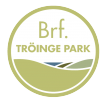 190522Föreningsnytt nr 10:Tack till alla som kom på årsstämman och bidrog med livliga diskussioner. Det är dessa som för vår förening framåt. Efter 2 årsbesiktning ska de anmärkningar som gjordes åtgärdas. Detta ska ske senast 28 juni. Anser ni att man inte åtgärdat felen så hör av er till Ingvar 070-6584025. Det kan komma att bli en efterbesiktning.Vi har nu ordnat fler cykelparkeringar till huset och hoppas att detta blir till belåtenhet. På baksidan finns också ett ställ uppsatt där man kan hänga sin cykel om man önskar tvätta den. Stället kan också användas till att piska mattor på om så önskas.Det kommer snart upp en anslagstavla till i entrén, bredvid den nya soffan. Där har vi tänkt att information ska komma ifrån styrelsen men också om någon i huset önskar meddela något. Tex att vi håller afterwork i pergolan som så skedde för ett tag sedan. I samband med det så finns det dynor i lådan vid växthuset men också spel såsom kubb, boule mm till utlåning. Mycket nöje!Vill också meddela att vi har anlitat vår fantastiska Pauli att hålla vår trädgård fin. Tack så jätte mycket!Gå ut och njut i vår fina trädgårdStyrelsen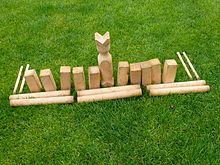 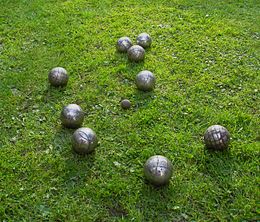 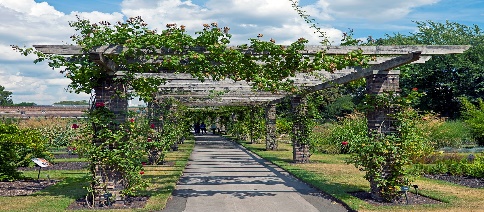 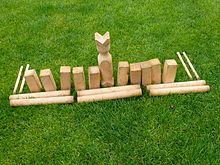 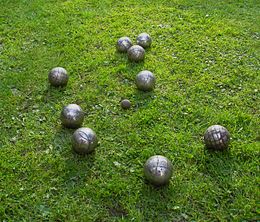 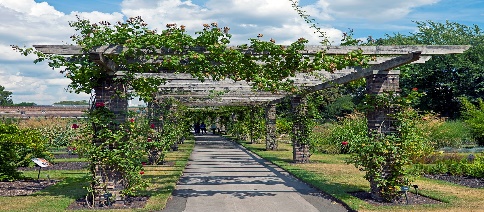 